ИВАНОВСКАЯ ОБЛАСТЬАДМИНИСТРАЦИЯ ЮЖСКОГО МУНИЦИПАЛЬНОГО РАЙОНАПОСТАНОВЛЕНИЕот ______________   № _______г. ЮжаО внесении изменений в Административный регламент предоставления муниципальной услуги «Включение сведений о месте (площадке) накопления твердых коммунальных отходов в реестр мест (площадок) накопления твердых коммунальных отходов на территории Южского муниципального района», утвержденный постановлением Администрации Южского муниципального района от 16.04.2020 № 303-п В соответствии с Федеральным законом от 06.10.2003 N 131-ФЗ "Об общих принципах организации местного самоуправления в Российской Федерации", в целях приведения в соответствие действующему законодательству, Администрация Южского муниципального района    п о с т а н о в л я е т:1. Внести в административный регламент предоставления муниципальной услуги "Включение сведений о месте (площадке) накопления твердых коммунальных отходов в реестр мест (площадок) накопления твердых коммунальных отходов на территории Южского муниципального района", утвержденный постановлением Администрации Южского муниципального района от 16.04.2020 № 303-п (далее-Регламент) следующие изменения:1.1. В п. 2.10. Регламента слова «СанПиН 2.1.2.2645-10 "Санитарно-эпидемиологические требования к условиям проживания в жилых зданиях и помещениях. Санитарно-эпидемиологические правила и нормативы"» заменить словами: «СанПиН 1.2.3685-21 «Гигиенические нормативы и требования к обеспечению безопасности и (или) безвредности для человека факторов среды обитания».2. Контроль за исполнением постановления возложить на первого заместителя главы администрации Южского муниципального района. 3. Опубликовать настоящее постановление в официальном издании "Правовой Вестник Южского муниципального района", "Вестник Южского городского поселения".Глава Южского муниципального района                            В. И. Оврашко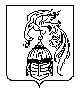 